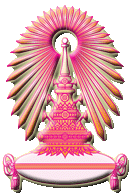 คณะแพทยศาสตร์  จุฬาลงกรณ์มหาวิทยาลัยใบขออนุมัติจ่ายรหัสกองทุน/เงินทุน ………………………….				ชื่อกองทุน/เงินทุนวิจัย สนม.เพื่อคณะแพทยศาสตร์          	 ศูนย์ต้นทุนทุน ………………………….					ชื่อกองทุน ………………………….	เขตตามหน้าที่ ………………………….					หน่วยงานที่ขอเบิก ………………………….						       วันที่ ………………………….    เรื่อง	ขอเบิกเงินงวดที่ 1 ของ………………………….เรียน	คณบดี	ตามที่ข้าพเจ้า …………………………. ภาควิชา…………………………. คณะแพทยศาสตร์ จุฬาฯ ได้รับการสนับสนุนและส่งเสริมหน่วยงานเพื่อความเป็นเลิศ กองทุนรัชดาภิเษกสมโภช ปีงบประมาณ …………………………. (ครั้งที่ ...../256X) ในหมวดค่าจ้างบุคลากรประจำเดือน ………………………….พ.ศ. 256X และได้รับอนุมัติเงินงวดที่ 1 จำนวน 00.00 บาท	ในการนี้ ข้าพเจ้าใคร่ขอให้คณะแพทยฯ โอนเงินค่าจ้างของบุคลากรใน(ศูนย์ฯ/หน่วยฯ/กลุ่มฯ) ในเดือน………………………….พ.ศ. 256x รวมเป็นเงินทั้งสิ้น 00.00 บาท (………………………….บาทถ้วน)  ดังรายการต่อไปนี้นักวิจัย วุฒิ ป.เอก 1 คนผู้ช่วยวิจัย นิสิต ป.โท 1 คนจึงเรียนมาเพื่อโปรดพิจารณาอนุมัติด้วย จักเป็นพระคุณยิ่ง						                (…………………………...........................)	                     	  			                 หัวหน้าศูนย์ฯ/หน่วยฯ/กลุ่มฯ คณะแพทยศาสตร์  จุฬาลงกรณ์มหาวิทยาลัยใบขออนุมัติจ่ายรหัสกองทุน/เงินทุน	………………………….				ชื่อกองทุน/เงินทุนวิจัย	สนม.เพื่อคณะแพทยศาสตร์          ศูนย์ต้นทุนทุน	………………………….				ชื่อกองทุน	………………………….เขตตามหน้าที่	………………………….				หน่วยงานที่ขอเบิก ………………………….						       วันที่       ………………………….เรื่อง	ขอเบิกเงินงวดที่ 1 ของ………………………….เรียน	คณบดี	ตามที่ข้าพเจ้า …………………………. ภาควิชา…………………………. คณะแพทยศาสตร์ จุฬาฯ ได้รับการสนับสนุนและส่งเสริมหน่วยงานเพื่อความเป็นเลิศ กองทุนรัชดาภิเษกสมโภช ปีงบประมาณ 2560 (ครั้งที่ ..../256X) ให้แก่…………………………. จากจุฬาลงกรณ์มหาวิทยาลัย ตั้งแต่ วันที่ …………………………. – …………………………. เป็นจำนวนเงิน 00.00 บาท เมื่อวันที่ ………………………….	ในการนี้ ข้าพเจ้าใคร่อนุมัติเบิกเงินงวดที่ 1 ส่วนที่ 1 (หมวดค่าจ้าง) ส่วนที่ 2 (หมวดค่าวัสดุ) เป็นจำนวนทั้งสิ้น 00.00บาท (………………………….บาทถ้วน) ดังนี้หมวดค่าจ้าง ข้าพเจ้าได้สำรองจ่ายค่าจ้างตั้งแต่วันที่ …………………………. – …………………………. เป็นจำนวนเงินรวมทั้งสิ้น00.00 บาทหมวดค่าวัสดุ ซึ่งเป็นค่าใช้จ่ายเป็นจำนวน 00.00 บาทโดยเมื่อข้าพเจ้าได้รับอนุมัติเรียบร้อยแล้วจะนำเงินฝากเข้าบัญชีธนาคาร ………………………….สาขา ………………………….เลขที่บัญชี …………………………. ชื่อบัญชี ………………………….ทั้งนี้ข้าพเจ้าจะเป็นผู้เก็บหลักฐานค่าใช้จ่ายเป็นเวลา 10 ปี เพื่อรอการตรวจสอบจากจุฬาลงกรณ์มหาวิทยาลัยจึงเรียนมาเพื่อโปรดพิจารณาอนุมัติด้วย จักเป็นพระคุณยิ่ง						                (…………………………...........................)	                     	  			                     หัวหน้าศูนย์ฯ/หน่วยฯ/กลุ่มฯ คณะแพทยศาสตร์  จุฬาลงกรณ์มหาวิทยาลัยใบขออนุมัติจ่ายรหัสกองทุน/เงินทุน	………………………….				ชื่อกองทุน/เงินทุนวิจัย	สนม.เพื่อคณะแพทยศาสตร์          ศูนย์ต้นทุนทุน	………………………….				ชื่อกองทุน	………………………….เขตตามหน้าที่	………………………….				หน่วยงานที่ขอเบิก ………………………….						       วันที่     ………………………….เรื่อง	ขอเบิกเงินค่าไฟฟ้า-น้ำประปาหักจ่ายคณะ (5%) ของ…………………………. งวด 1 ปี่ที่ 1เรียน	คณบดี	ตามที่ข้าพเจ้า …………………………. ภาควิชา…………………………. คณะแพทยศาสตร์ จุฬาฯ ได้รับการสนับสนุนและส่งเสริมหน่วยงานเพื่อความเป็นเลิศ กองทุนรัชดาภิเษกสมโภช ปีงบประมาณ 256X (ครั้งที่ …./256X) ให้แก่…………………………. (ปีที่ X) จากจุฬาลงกรณ์มหาวิทยาลัย ตั้งแต่ วันที่…………………………. – …………………………. เป็นจำนวนเงิน 00.00 บาท และได้รับอนุมัติเงินงวดที่ 1 จำนวน 00.00 บาท เมื่อวันที่  พ.ศ. 256X	ในการนี้ขออนุมัติเบิกเงินค่าน้ำ ค่าไฟ 5% เป็นเงิน 00.00 บาท (………………………….บาทถ้วน) โดยขอให้คณะฯดำเนินการเอาเงินเข้าเป็นบัญชีรายได้ค่าสาธารณูปโภค คณะแพทยศาสตร์ จุฬาฯจึงเรียนมาเพื่อโปรดพิจารณาอนุมัติด้วย จักเป็นพระคุณยิ่ง						              (…………………………...........................)	                     	  			                     หัวหน้าศูนย์ฯ/หน่วยฯ/กลุ่มฯใบสำคัญรับเงินเขียนที่   คณะแพทยศาสตร์  จุฬาลงกรณ์มหาวิทยาลัยวันที่……….เดือน…………….…………พ.ศ. …………ข้าพเจ้า……………..........................………………อยู่บ้านที่….........…….ถนน………............………แขวง……....……..….…เขต (อำเภอ) …………...…........…จังหวัด….....……….....………ได้รับเงินจาก	 จุฬาลงกรณ์มหาวิทยาลัย คณะ/สถาบัน….....……ดังรายการต่อไปนี้:-  รวมเงิน    (ตัวอักษร)	(...........................................................................................)ลงชื่อ…..............…….......………………ผู้จ่ายเงิน                  	       ลงชื่อ…..............…….......………………ผู้รับเงิน                     (.................................................)                                                (นาย/นางสาว)          หัวหน้าศูนย์ฯ/หน่วยฯ/กลุ่มฯชื่อ-สกุลจำนวนเงินชื่อบัญชีเลขที่บัญชีนาย………………………….00.00ชื่อ-สกุลจำนวนเงินชื่อบัญชีเลขที่บัญชีน.ส.………………………….00.00หมวดค่าจ้างหมวดค่าจ้างหมวดค่าจ้างชื่อ – สกุลจำนวนเงินต่อเดือนยอดรวม1.1 นักวิจัย วุฒิ ป.โท1.1 นักวิจัย วุฒิ ป.โท1.1 นักวิจัย วุฒิ ป.โท     นาย ………………………….00.00 บาท x  เดือน00.00 บาท1.2 ผู้ช่วยวิจัย นิสิต ป.โท1.2 ผู้ช่วยวิจัย นิสิต ป.โท1.2 ผู้ช่วยวิจัย นิสิต ป.โท     นางสาว ………………………….00.00 บาท x  เดือน00.00 บาทรวมรวม00.00 บาทหมวดค่าวัสดุยอดรวม2.1 ค่าวัสดุวิทยาศาสต์00.00 บาท2.2 ค่าวัสดุสำนักงาน00.00 บาทรวม00.00 บาทรวมทั้งหมด00.00 บาทรายการจำนวนเงินจำนวนเงินรายการบาทส.ต.ค่าจ้างนักวิทยาศาสตร์ วุฒิ ......... ประจำเดือน .................. พ.ศ. 256X0000ของศูนย์ฯ/หน่วยฯ/กลุ่มฯรวม  0000